Honingraatplank van papier beschermt kwetsbare spullen in kofferbak Bijen en gerecycled papier vormen het geheim achter een ijzersterk ontwerpVerstelbare laadvloer zorgt voor flexibele laadruimteAmstelveen, 4 januari 2018 – Een bijenkorf vormde de inspiratiebron voor ingenieurs bij het ontwikkelen van de 'honingraatplank': de lichtgewicht bovenplaat van een verborgen opbergvak in de kofferbak die 100 keer zijn eigen gewicht kan dragen. Dat is een sterkere verhouding kracht/gewicht dan staal.De verstelbare plank die dienst doet als bodemplaat in de bagageruimte, is ontwikkeld voor de nieuwe Ford EcoSport SUV. De verstelbare bodem is ontworpen om kostbare of kwetsbare spullen te beschermen en aan het oog te onttrekken en zorgt voor maximale flexibiliteit van de kofferruimte. Door de bodemplaat in de hoogste stand te zetten wordt tevens de tildrempel geëlimineerd. Dit zorgt voor een maximaal comfort als er zware spullen in de kofferbak moeten worden gezet. De verstelbare bodem kan een belasting aan van meer dan 300 kg (dat is meer dan drie gemiddelde volwassen mannen, zelfs in imkeruitrusting), maar weegt zelf nog geen 3 kg. "De natuur is één groot innovatielaboratorium, en dieren – van bijen en termieten tot bevers – behoren tot de beste ingenieurs ter wereld" aldus Bettina Veith, Ford EcoSport assistant chief engineer. "Van de eigenschap van honingraat om iets sterk te maken zonder gewicht toe te voegen, is altijd dankbaar gebruikgemaakt in grootse ontwikkeltrajecten zoals bij ruimteraketten, straaljagers en supercars. Daardoor was het een natuurlijke keuze voor een supersterk platform in de kofferruimte van de EcoSport."Voor het maken van de plank plaatsten ingenieurs een laag honingraatachtige cellen van gerecycled papier en een lijm op waterbasis tussen twee lagen licht en duurzaam glasvezel.  De lichtgewicht oplossing draagt eveneens bij aan een lager brandstofverbruik.Lees meer over de stijlvolle Ford EcoSport SUV op http://ecosport.fordpresskits.com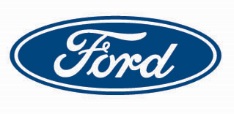 # # #Zelf rijdenWilt u als redacteur zelf een keer rijden met één van de nieuwe Ford modellen, neem dan contact op met de afdeling PR van Ford Nederland via prfordnl@ford.com. Uw lezers zijn uiteraard ook van harte welkom om een proefrit in te plannen bij één van de officiële Ford dealers. Het aanvragen van een proefrit kan via deze link: http://www.ford.nl/SBE/ProefritAanvragen/ProefritAanvragenPersonenautos Ford Motor CompanyFord Motor Company is wereldwijd toonaangevend op het gebied van auto's en mobiliteit. Het bedrijf is gevestigd in Dearborn, Mich., Verenigde Staten. Het bedrijf heeft 203.000 werknemers en 62 fabrieken wereldwijd. De kerntaken zijn het ontwerpen, fabriceren, op de markt brengen, financieren en onderhouden van een volledig assortiment personenauto's, pick-ups, SUV's en elektrisch aangedreven auto's van het merk Ford. Ook het luxemerk Lincoln maakt deel uit van Ford. Daarnaast houdt Ford zich via Ford Smart Mobility ook intensief bezig met nieuwe mogelijkheden. Met dit plan streeft Ford ernaar om toonaangevend te zijn op het gebied van connectiviteit, mobiliteit, autonome auto's, de klantervaring en data analytics. Meer informatie over Ford, zijn internationale producten of over de Ford Motor Credit Company, vindt u op www.corporate.ford.com.Ford Europa fabriceert, verkoopt en onderhoudt auto's van het merk Ford in 50 afzonderlijke markten en heeft ongeveer 52.000 werknemers in dienst. Joint ventures en zelfstandige activiteiten meegeteld, werken er ongeveer 66.000 mensen voor het bedrijf. Ford Europa bestaat uit Ford Motor Credit Company, Ford Customer Service Division en 24 productiefaciliteiten (16 eigen of geïntegreerde joint venture-faciliteiten en 8 zelfstandige joint venture-faciliteiten). De eerste auto's van Ford werden in 1903 naar Europa verscheept, hetzelfde jaar waarin Ford Motor Company is opgericht. De productie in Europa begon in 1911.
Voor meer informatie over Ford:Ford Nederland B.V.Afdeling Public RelationsSebastiaan van de PolTelefoon: 020-5044778E-mail: svandepo@ford.com Mediasite: www.fordmediacenter.nl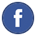 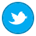 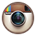 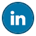 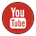 